projektDBP.532.....2023POSTANOWIENIE Nr …/2023KOMISARZA WYBORCZEGO W BIAŁEJ PODLASKIEJz dnia 11 sierpnia 2023 r.w sprawie zmian w podziale Gminy Komarówka Podlaska na stałe obwody głosowaniaNa podstawie art. 13 § 1aa w związku z art. 12 § 11 ustawy z dnia 5 stycznia 2011 r. – Kodeks wyborczy (Dz. U. z 2022 r. poz. 1277 i 2418 oraz z 2023 r. poz. 497), Komisarz Wyborczy w Białej Podlaskiej postanawia, co następuje:§ 1. Dokonuje się następujących zmian w podziale Gminy Komarówka Podlaska na stałe obwody głosowania ustalonym postanowieniem 69/2023 Komisarza Wyborczego w Białej Podlaskiej z dnia 26 maja 2023 r. w sprawie podziału Gminy Komarówka Podlaska na stałe obwody głosowania, ustalenia ich numerów, granic oraz siedzib obwodowych komisji wyborczych (Dz. Urz. Woj. Lubelskiego z 2023 r. poz. 3699):1) dzieli się stały obwód głosowania nr 1, poprzez wyłączenie z jego granic miejscowości Wólka Komarowska i Żulinki,2) tworzy się stały obwód głosowania nr 9, z granicami obwodu głosowania: Wólka Komarowska i Żulinki oraz siedzibą Obwodowej Komisji Wyborczej w Remizie OSP w Wólce Komarowskiej, Wólka Komarowska 26A, 21-311 Komarówka Podlaska.§ 2. Załącznik do postanowienia, o którym mowa w § 1, uwzględniający zmiany dokonane niniejszym postanowieniem otrzymuje brzmienie załącznika do niniejszego postanowienia.§ 3. Postanowienie podlega przekazaniu Wójtowi Gminy Komarówka Podlaska, Wojewodzie Lubelskiemu oraz Państwowej Komisji Wyborczej.§ 4. Na postanowienie wyborcom w liczbie co najmniej 15 przysługuje prawo wniesienia skargi do Naczelnego Sądu Administracyjnego, w terminie 3 dni od daty podania postanowienia 
do publicznej wiadomości poprzez opublikowanie na stronie internetowej Delegatury Krajowego Biura Wyborczego w Białej Podlaskiej. Skargę wnosi się za pośrednictwem Komisarza Wyborczego w Białej Podlaskiej. Zgodnie z art. 9 § 1 Kodeksu wyborczego przez upływ terminu do wniesienia skargi należy rozumieć dzień złożenia skargi Komisarzowi Wyborczemu w Białej Podlaskiej.§ 5. Postanowienie wchodzi w życie z dniem podpisania i podlega ogłoszeniu w Dzienniku Urzędowym Województwa Lubelskiego oraz podaniu do publicznej wiadomości na stronie internetowej Delegatury Krajowego Biura Wyborczego w Białej Podlaskiej i w sposób zwyczajowo przyjęty na obszarze Gminy Komarówka Podlaska.Komisarz Wyborczy
w Białej Podlaskiej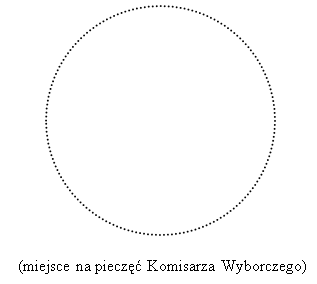 Jerzy DanilukZałącznikdo postanowienia Nr …/2023 Komisarza Wyborczego w Białej Podlaskiej
z dnia 11 sierpnia 2023 r.Podział Gminy Komarówka Podlaska na stałe obwody głosowaniaNumer
obwodu
głosowaniaGranice obwodu głosowaniaSiedziba Obwodowej Komisji Wyborczej1Komarówka PodlaskaSzkoła Podstawowa w Komarówce Podlaskiej, ul. Wojska Polskiego 7, 21-311 Komarówka Podlaska2DerewicznaBudynek Szkoły w Derewicznie, Derewiczna 88, 21-311 Komarówka Podlaska3KolembrodyWarsztat Terapii Zajęciowej w Kolembrodach, Kolembrody 60A, 21-311 Komarówka Podlaska4Brzeziny, Przegaliny Duże, Przegaliny MałeRemiza OSP w Przegalinach Dużych, Przegaliny Duże 125, 21-311 Komarówka Podlaska5WiskiRemiza OSP w Wiskach, Wiski 15, 21-311 Komarówka Podlaska6Brzozowy Kąt, WoroniecRemiza OSP w Brzozowym Kącie, Brzozowy Kąt 8, 21-311 Komarówka Podlaska7WalinnaRemiza OSP w Walinnie, Walinna 76, 21-311 Komarówka Podlaska8ŻeliznaRemiza OSP w Żeliźnie, Żelizna 55, 21-311 Komarówka Podlaska9Wólka Komarowska, ŻulinkiRemiza OSP w Wólce Komarowskiej, Wólka Komarowska 26A, 21-311 Komarówka Podlaska